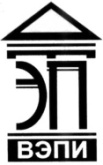 Автономная некоммерческая образовательная организациявысшего образования«Воронежский экономико-правовой институт»(АНОО ВО «ВЭПИ»)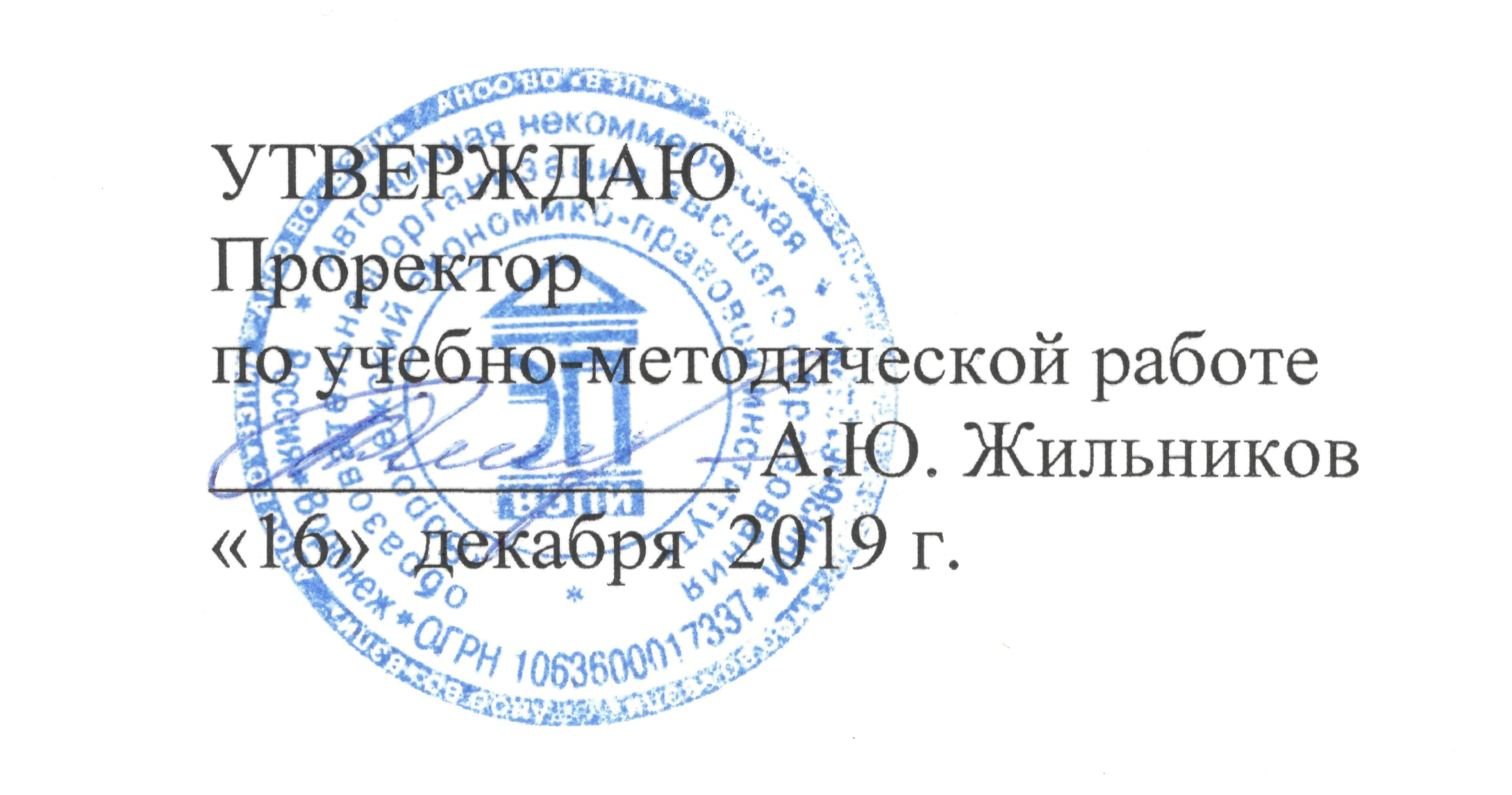 ФОНД ОЦЕНОЧНЫХ СРЕДСТВ ПО ДИСЦИПЛИНЕ (МОДУЛЮ)	Б1.Б.01 Философия	(наименование дисциплины (модуля))	40.03.01 Юриспруденция	(код и наименование направления подготовки)Направленность (профиль) 	Государственно-правовая		(наименование направленности (профиля))Квалификация выпускника 	Бакалавр		(наименование квалификации)Форма обучения 	Очная, очно-заочная		(очная, очно-заочная, заочная)Рекомендован к использованию Филиалами АНОО ВО «ВЭПИ»	Воронеж 2019Фонд оценочных средств по дисциплине (модулю) рассмотрен и одобрен на заседании кафедры Теории и истории государства и права.Протокол заседания от «11»        декабря        2019 г.     № 3Фонд оценочных средств по дисциплине (модулю) согласован со следующими представителями работодателей или их объединений, направление деятельности которых соответствует области профессиональной деятельности, к которой готовятся обучающиеся: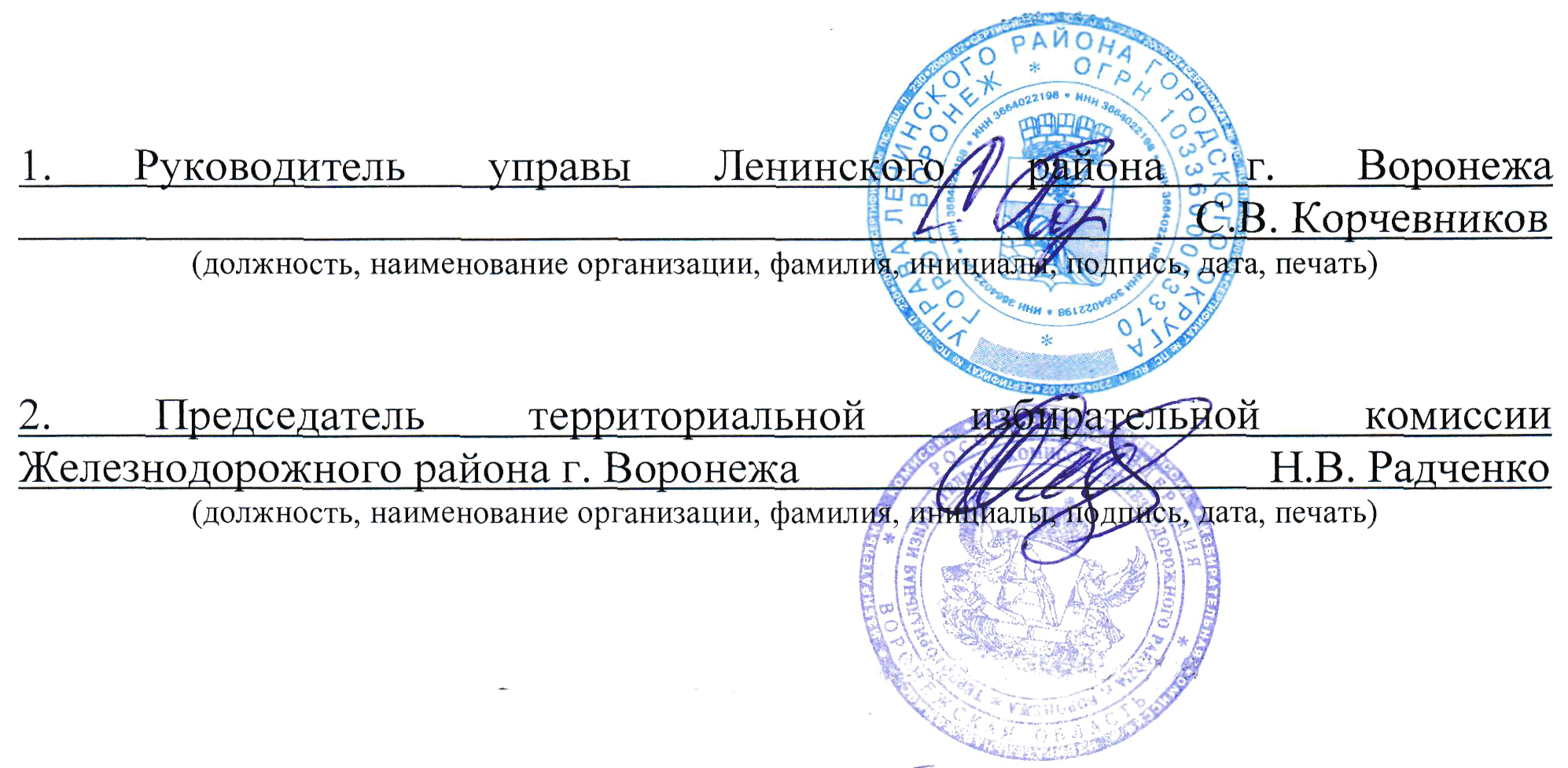 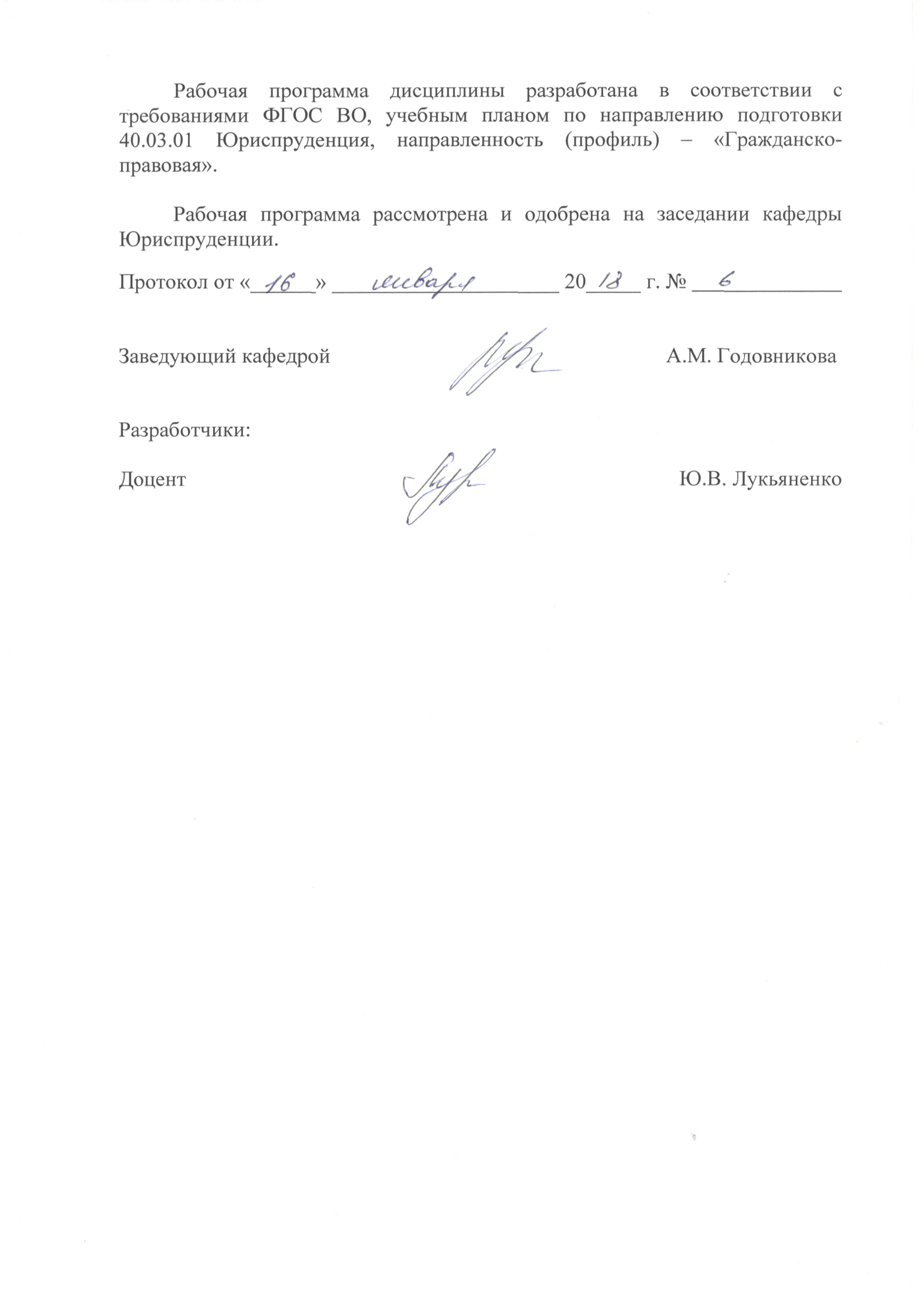 Заведующий кафедрой                                                              Ю.В. Лукьяненко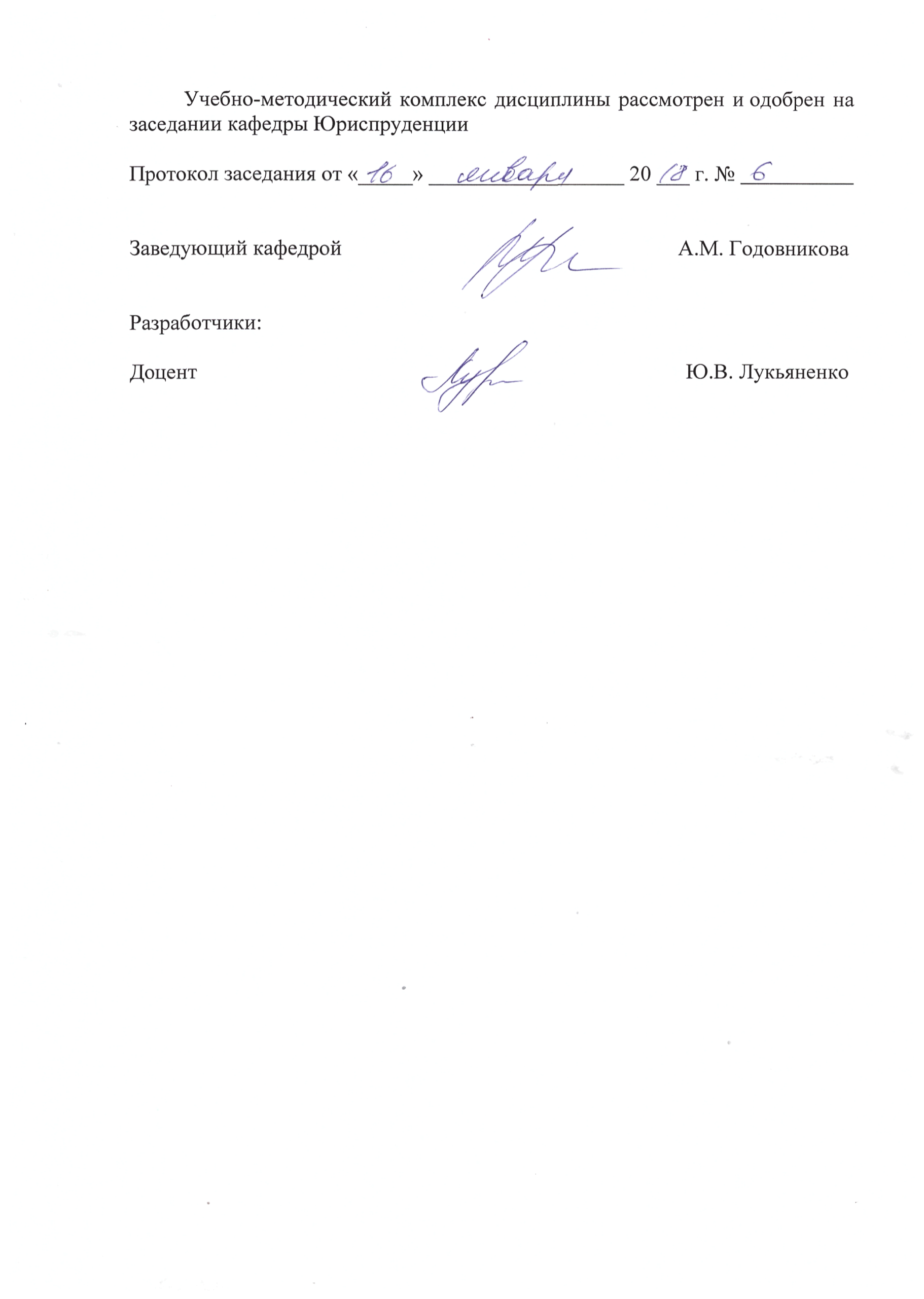 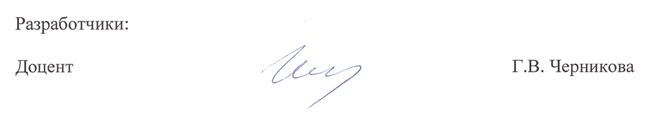 Перечень компетенций с указанием этапов их формирования в процессе освоения ОП ВОЦелью проведения дисциплины Б1.Б.01 Философия является достижение следующих результатов обучения:В формировании данных компетенций также участвуют следующие дисциплины (модули), практики и ГИА образовательной программы 
(по семестрам (курсам) их изучения):- для очной формы обучения:- для очно-заочной формы обучения:Этап дисциплины (модуля) Б1.Б.01 Философия в формировании компетенций соответствует:- для очной формы обучения – 1 семестру;- для очно-заочной формы обучения – 1 семестру.2. Показатели и критерии оценивания компетенций на различных этапах их формирования, шкалы оцениванияПоказателями оценивания компетенций являются следующие результаты обучения:Порядок оценки освоения обучающимися учебного материала определяется содержанием следующих разделов дисциплины (модуля):Критерии оценивания результатов обучения для текущего контроля успеваемости и промежуточной аттестации по дисциплине1. Критерии оценивания устного ответа:	- зачтено - знает основные философские категории и специфику их понимания в различных исторических типах философии и авторских подходах; основные направления философии и различия философских школ в контексте истории; основные направления и проблематику современной философии;  о социальных, этнических, конфессиональных и культурных особенностях представителей тех или иных социальных общностей; умеет раскрыть смысл выдвигаемых идей; представить рассматриваемые философские проблемы в развитии; уметь провести сравнение различных философских концепций по конкретной проблеме; умеет отметить практическую ценность определенных философских положений и выявить основания на которых строится философская концепция или система; работая в коллективе, учитывать социальные, этнические, конфессиональные, культурные особенности представителей различных социальных общностей в процессе профессионального взаимодействия в коллективе, толерантно воспринимать эти различия; владеет навыками работы с философскими источниками и критической литературой; приемами поиска, систематизации и свободного изложения философского материала  и методами сравнения философских идей, концепций и эпох; навыками выражения и обоснования собственной позиции относительно современных социогуманитарных проблем и конкретных философских позиций; приемами взаимодействия с сотрудниками, выполняющими различные профессиональные задачи и обязанности.- не зачтено- не выполнены требования, соответствующие оценке «зачтено».2. Критерии оценивания реферата.	- зачтено- знает основные философские категории и специфику их понимания в различных исторических типах философии и авторских подходах; основные направления философии и различия философских школ в контексте истории; основные направления и проблематику современной философии;  о социальных, этнических, конфессиональных и культурных особенностях представителей тех или иных социальных общностей; умеетраскрыть смысл выдвигаемых идей. Представить рассматриваемые философские проблемы в развитии; уметь провести сравнение различных философских концепций по конкретной проблеме.  Уметь отметить практическую ценность определенных философских положений и выявить основания на которых строится философская концепция или система; работая в коллективе, учитывать социальные, этнические, конфессиональные, культурные особенности представителей различных социальных общностей в процессе профессионального взаимодействия в коллективе, толерантно воспринимать эти различия;   владеет навыками работы с философскими источниками и критической литературой; приемами поиска, систематизации и свободного изложения философского материала  и методами сравнения философских идей, концепций и эпох; навыками выражения и обоснования собственной позиции относительно современных социогуманитарных проблем и конкретных философских позиций; приемами взаимодействия с сотрудниками, выполняющими различные профессиональные задачи и обязанности.- не зачтено- не выполнены требования, соответствующие оценке «зачтено».3. Критерии оценивания решения задач.- зачтено- знает основные философские категории и специфику их понимания в различных исторических типах философии и авторских подходах; основные направления философии и различия философских школ в контексте истории; основные направления и проблематику современной философии;  о социальных, этнических, конфессиональных и культурных особенностях представителей тех или иных социальных общностей;умеетраскрыть смысл выдвигаемых идей. Представить рассматриваемые философские проблемы в развитии; уметь провести сравнение различных философских концепций по конкретной проблеме.  Уметь отметить практическую ценность определенных философских положений и выявить основания на которых строится философская концепция или система; работая в коллективе, учитывать социальные, этнические, конфессиональные, культурные особенности представителей различных социальных общностей в процессе профессионального взаимодействия в коллективе, толерантно воспринимать эти различия;   владеет навыками работы с философскими источниками и критической литературой; приемами поиска, систематизации и свободного изложения философского материала  и методами сравнения философских идей, концепций и эпох; навыками выражения и обоснования собственной позиции относительно современных социогуманитарных проблем и конкретных философских позиций; приемами взаимодействия с сотрудниками, выполняющими различные профессиональные задачи и обязанности.- не зачтено- не выполнены требования, соответствующие оценке «зачтено».4.Критерии оценивания ответа на экзамене«Отлично»- знает основные философские категории и специфику их понимания в различных исторических типах философии и авторских подходах; основные направления философии и различия философских школ в контексте истории; основные направления и проблематику современной философии;  о социальных, этнических, конфессиональных и культурных особенностях представителей тех или иных социальных общностей;- умеет раскрыть смысл выдвигаемых идей. Представить рассматриваемые философские проблемы в развитии; уметь провести сравнение различных философских концепций по конкретной проблеме.  Уметь отметить практическую ценность определенных философских положений и выявить основания на которых строится философская концепция или система; работая в коллективе, учитывать социальные, этнические, конфессиональные, культурные особенности представителей различных социальных общностей в процессе профессионального взаимодействия в коллективе, толерантно воспринимать эти различия;   - владеет навыками работы с философскими источниками и критической литературой; приемами поиска, систематизации и свободного изложения философского материала  и методами сравнения философских идей, концепций и эпох; навыками выражения и обоснования собственной позиции относительно современных социогуманитарных проблем и конкретных философских позиций; приемами взаимодействия с сотрудниками, выполняющими различные профессиональные задачи и обязанности.	«Хорошо»- в целом знает основные философские категории и специфику их понимания в различных исторических типах философии и авторских подходах; основные направления философии и различия философских школ в контексте истории; основные направления и проблематику современной философии;  о социальных, этнических, конфессиональных и культурных особенностях представителей тех или иных социальных общностей; - в целом умеет раскрыть смысл выдвигаемых идей. Представить рассматриваемые философские проблемы в развитии; провести сравнение различных философских концепций по конкретной проблеме;  отметить практическую ценность определенных философских положений и выявить основания на которых строится философская концепция или система; работая в коллективе, учитывать социальные, этнические, конфессиональные, культурные особенности представителей различныхсоциальных общностей в процессе профессионального взаимодействия в коллективе, толерантно воспринимать эти различия;   - в целом владеет навыками работы с философскими источниками и критической литературой; приемами поиска, систематизации и свободного изложения философского материала  и методами сравнения философских идей, концепций и эпох; навыками выражения и обоснования собственной позиции относительно современных социогуманитарных проблем и конкретных философских позиций; приемами взаимодействия с сотрудниками, выполняющими различные профессиональные задачи и обязанности.	 «Удовлетворительно»- не достаточно хорошо знает основные философские категории и специфику их понимания в различных исторических типах философии и авторских подходах; основные направления философии и различия философских школ в контексте истории; основные направления и проблематику современной философии;  о социальных, этнических, конфессиональных и культурных особенностях представителей тех или иных социальных общностей; - не достаточно хорошо умеет раскрыть смысл выдвигаемых идей. Представить рассматриваемые философские проблемы в развитии; провести сравнение различных философских концепций по конкретной проблеме;  отметить практическую ценность определенных философских положений и выявить основания на которых строится философская концепция или система; работая в коллективе, учитывать социальные, этнические, конфессиональные, культурные особенности представителей различных социальных общностей в процессе профессионального взаимодействия в коллективе, толерантно воспринимать эти различия;   - не достаточно хорошо владеет навыками работы с философскими источниками и критической литературой; приемами поиска, систематизации и свободного изложения философского материала  и методами сравнения философских идей, концепций и эпох; навыками выражения и обоснования собственной позиции относительно современных социогуманитарных проблем и конкретных философских позиций; приемами взаимодействия с сотрудниками, выполняющими различные профессиональные задачи и обязанности.«Неудовлетворительно»- не выполнены требования, соответствующие оценке «отлично»,«хорошо», «удовлетворительно». 3. Типовые контрольные задания или иные материалы, необходимые для оценки знаний, умений, навыков и (или) опыта деятельности, характеризующих этапы формирования компетенций1 ЭТАП«Текущий контроль успеваемости»Раздел 1. Философия в системе духовной культурыТема 1.Определение философии и её роль в жизни человека и обществаВопросы:Предмет, метод и структура философского знания.Философия в системе культуры.Философия и наука: общее и особенное.Темы докладов и научных сообщений:Роль философских знаний в формирования мировоззренческой позиции Краткая характеристика основных школ и направлений в философии.Значение философии в жизни человека и обществаТема 2. Философия как особый вид мировоззренияВопросы:Мировоззренческая и методологическая функция философии.Мировоззрение, его структура и общественно-исторический характер.Особенности мифологического, религиозного, научного мировоззрений. Основные черты философского мировоззрения.Темы докладов и научных сообщений:Понятие мировоззрение.Исторические типы мировоззрений.Основные черты обыденного мировоззрения.Роль донаучного знания в формировании философии.Признаки философского и научного знания.Раздел 2. Основные вехи мировой философской мыслиТема 3. Древнеиндийская философияВопросы:Особенности древнеиндийской культуры.Основные черты Брахманизма.Философия лакояты.Основные черты джайнизма.Философская концепция буддизма.Темы докладов и научных сообщений:Арийское наследие в культуре Древней Индии. Религиозно – философское содержание Вед — основа древнеиндийского мировоззрения. Брахманизм и Упанишады. Философия локаяты. Духовно – практическая система Йоги. Вайшешика. Ньяя. Миманса. Веданта. Буддизм. Джайнизм. Социальные идеи в древнеиндийской философии.Тема 4. Философские школы в древнем КитаеОсобенности Древнекитайской цивилизации.Специфические черты философского мировоззрения Древнего Китая.Учение Дао. Ян и Инь как выражение сущности бытия. Мистическое и философское содержание «Книги перемен».Философия Конфуция, его социально – этические и политические идеалы. Философские идеи чань – буддизма. Моизм и законники.Темы докладов и научных сообщений:Культура древнекитайского общества как предпосылка возникновения и развития философии. Учение Дао. Ян и Инь как выражение сущности бытия. Мистическое и философское содержание «Книги перемен». Философия Конфуция, его социально – этические и политические идеалы. Философские идеи чань – буддизма. Моизм и законникиТема 5. Философия античностиВопросы: Становление натурфилософской картины мира: Милетская школа, Гераклит, Пифагор, элеаты, Эмпедокл, Анаксагор. Проблема человека в философии софистов и Сократа. Материализм Левкиппа и Демокрита. Философия Платона и Аристотеля. Эллинизм и неоплатонизм.Темы докладов и научных сообщений:Философия Платона.Универсализм философии Аристотеля.Философия эллинистического этапа: стоики, скептики, эпикурейцы.Философия римского периода: стоики, Плотин.Тема 6. Философия СредневековьяВопросы: Социально-экономические и культурологические условия становления теологической картины мира. Основные проблемы средневековой философии: философия и теология, вера и разум, двойственность истины, проблема универсалий. Тема человека в философии средневековья.Методологические проблемы науки и техники в эпоху средневековьяТемы докладов и научных сообщений:Особенности становления и развития теологической картины мира.Схоластика и алхимия два главных направления философско-научной мысли Средневековья.Проблема двойственности истины и универсалий в средневековой философии.Тема 7. Философия эпохи ВозрожденияВопросы: Сущность и предпосылки возникновения ренессансной картины мира: гуманизм, антропоцентризм, натурфилософия. Философские вопросы естествознания: Леонардо да Винчи, Д. Бруно, Н. Коперник. Диалектика Н. Кузанского. Проблема человека и общества в философии Возрождения: Н.Макиавелли, Телезио, Мор, Кампанелла, Мюнцер. Пантеизм и деизмТемы докладов и научных сообщений:Сущность и предпосылки возникновения ренессансной картины мира: гуманизм, антропоцентризм, натурфилософия.Философские вопросы естествознания: Леонардо да Винчи, Д. Бруно, Н. Коперник. Диалектика Н. Кузанского.Проблема человека и общества в философии Возрождения: Н. Макиавелли, Б. Телезио, Т. Мор, Т. Кампанелла, Т. Мюнцер. Пантеизм и деизмТема 8. Философия Нового времениВопросы:Вопросы онтологии и проблема метода познания в философии Ф. Бэкона и Р. Декарта. Противоположное и общее в рационализме и эмпиризме. Философия Лейбница, Спинозы и Локка.Механицизм Ньютона. Социальные проблемы в философии XVII века.Темы докладов и научных сообщений:Философия Бэкона, Декарта, Ньютона, Гоббса, Локка.Пантеизм Спинозы и Лейбница.Тема 9. Философия XVIII векаКонтрольные вопросы:Проблема человека и общества в философии XVII века.Английская философия в XVIII веке.Идеализм Беркли и Юма.Темы докладов и научных сообщений:Особенности эпохи Просвещения и их отражение в философии XVII в.Субъективный идеализм Беркли и Юма. Проблема человека и общества у французских просветителей первого поколения: Вольтер, Монтескье, Мелье. Философия Руссо, Ламетри, Дидро, Гельвеция, Гольбаха.Тема 10. Немецкая классическая философияВопросы:Специфика развития немецкой философии во второй половине XVIII — первой половине XIX века. Онтология, этика, гносеология И. Канта. Абсолютный идеализм и диалектика Гегеля. Всеобщее “Я” Фихте. Абсолютный дух Шеллинга. Антропологический материализм Фейербаха.Темы докладов и научных сообщений:Немецкая классическая философия: особенности, сущность.Онтология, гносеология, этика И. Канта.Философия Фихте и Шеллинга.Диалектический идеализм Г. ГегеляАнтропологический материализм Л. ФейербахаТема 11. Особенности русской философииВопросы:Проблема природы и структуры сознания у Герцена, Чернышевского, Достоевского, Соловьева. Проблема общества в творчестве Чаадаева, Герцена, Л. Толстого.Нравственные искания Флоренского, Мережковского: синтез религии и культуры, проблемы свободы, творчества и отчуждения в философии Бердяева. Проблема человека в философии Франка, Шпета. Человек, природа, космос в философской традиции “русского космизма”.Темы докладов и научных сообщений:Русская философия первой половины XIX века.Русская философия середины XIX векаФилософия революционного народничестваПроблемы гуманизма в русской философии XIX века.Развитие философских идей в России XX века.Русская религиозная философия.Философия русского космизма.Этические и эстетические воззрения русских мыслителейТема 12. Основные направления современной философииВопросы:Кризис европейской культуры конца XIX — начала XX столетия. Возникновение философии иррационализма. «Философия жизни»: Шопенгауэр, Ницше, Шпенглер, Дильтей. Феноменология Гуссерля. Психоанализ Фрейда. Экзистенциализм: Хайдеггер, Ясперс, Камю, Сартр. Позитивизм и неопозитивизм: Конт, Шлик, Карнапп, Витгенштейн, Поппер. Неотомизм Маритена, Жильсона. Философская антропология: Плеснер, Гелен, Ротхакер. Герменевтика: Гадамер, Бетти, Рикер. Структурализм: Леви-Стросс, Фуко. Франкфуртская школа: Хортхаймер, Адорно, Маркузе, Хабермас. Постпозитивизм: Лакатос, Кун, Фейерабендт, Полани, ПопперТемы докладов и научных сообщений:Неотомизм Маритена, Жильсона. Философская антропология: Плеснер, Гелен, Ротхакер. Герменевтика: Гадамер, Бетти, Рикер. Структурализм: Леви-Стросс, Фуко. Франкфуртская школа: Хортхаймер, Адорно, Маркузе, Хабермас.Постпозитивизм: Лакатос, Кун, Фейерабендт, Полани, Поппер.ПостмодернизмПеречень тем рефератовПояснить способность использовать основы философских знаний для формирования мировоззренческой позиции Краткая характеристика основных школ и направлений в философии.Значение философии в сегодняшней жизни.Роль донаучного знания в формировании философии.Признаки философского и научного знания.Неортодоксальные школы древнеиндийской философии: буддизм, джайнизм, чарвака (локаята).Чань (дзен)-буддизм – даосизм “второй волны” в Китае.Философия Платона.Универсализм философии Аристотеля. Философия эллинистического этапа: стоики, скептики, эпикурейцы.Философия римского периода: стоики, Плотин. Особенности становления и развития теологической картины мира. Схоластика и алхимия два главных направления философско-научной мысли Средневековья. Проблема двойственности истины и универсалий в средневековой философии. Философия Николая Кузанского. Проблема человека и общества в философии Возрождения. Философия Бэкона, Декарта, Ньютона, Гоббса, Локка. Пантеизм Спинозы и Лейбница. Проблема человека и общества в философии XVII века. Английская философия в XVIII веке. Идеализм Беркли и Юма. Немецкая классическая философия: особенности, сущность. Онтология, гносеология, этика И. Канта. Философия Фихте и Шеллинга. Теория общественно-экономических формаций. Европейский постмарксизм. Марксизм в России. Философия Ф.Ницше и О. Шпенглера. Интуитивизм А. Бергсона. Экзистенциализм С. Кьеркегора. Философия истории. Неотомизм и неоавгустинизм. Герменевтика, прагматизм, структурализм: подходы и методы. Учение о Софии и Богочеловечестве С. Н. Булгакова. Философия П. А. Флоренского. Метафизика и этика Н. О. Лосского. Философия культуры Г. П. Федотова. Человек и культура, человек и бытие, человек и Бог в философии С.Л. Франка. Тема “свободы” и “русской идеи” в творчестве Н.А. Бердяева. Философия русского космизма. Движение — способ существования материи. Структурность, отражение, способность к саморазвитию — атрибуты материи. Искусственный интеллект: загадки и разгадки. Сознание и космос. Счастье – различные подходы в понимании. Проблема смерти и смысл жизни в философии и культуре. Существуют ли законы истории? Объективные и субъективные факторы исторического развития. Сущность и назначение утопических прогнозов. Общественный прогресс и регресс. Глобальные проблемы современности. Решение экологической, энергетической, демографической проблем, ликвидация опасности ядерной и локальных войн — насущная задача сегодняшнего времени. Современное общество и постмодернистская ментальность. Основные константы постиндустриального общества.Внутрисеместровая аттестацияЗадачи по дисциплине «Философия» Задача № 1.Что означает, на Ваш взгляд,  библейская мудрость: «Не хлебом единым…»? Как Вы это понимаетеисогласны ли вы с этим? Чем еще жив человек, кроме хлеба?Задача № 2. Древнегреческий философ Ксенофан (ок. 570 – после 478 до н. э.) говорил: «Не от начала все открыли Бога смертным, но постепенно, ища, люди находят лучшее».Почему люди не располагают абсолютной мудростью? Отчего им приходится приобретать знания? Чем может закончиться этот процесс? Задача № 3. Аристотель говорил: «Философия начинается с удивления». Верна ли эта мысль? Обоснуйте свой ответ.Задача № 4.Почему философию можно назвать «матерью всех наук»? Это мысль Артура Шопенгауэра. Как вы это понимаете? Задача № 5.Некий правитель спросил Эзопа, древнегреческого мудреца, который родился в 600 г. до н. э., почему не мудрецы ходят к богачам, а наоборот. Эзоп ответил: «Потому что мудрецы знают, что им нужно для жизни, а богачи не знают, иначе бы они не о богатстве заботились, а о мудрости».Согласны ли вы с этим суждением мудреца и баснописца Эзопа? Знают ли мудрецы, что им нужно для жизни? Что более ценно – мудрость или богатство? Ценят ли мудрость окружающие вас люди? Надо ли заботиться о мудрости или она только мешает нажить богатство?Задача № 6.Царь Израиля и Иудеи Соломон Мудрый (965–928 до н. э.) говорил: «Главное – мудрость: приобретай мудрость, и всем имением твоим приобретай разум». Можно ли согласиться с этим суждением? Можно ли прожить без мудрости? Действительно ли только философия дает мудрость?Задача № 7. Попытайтесь выразить содержание следующих стихов Басё:Стократ благородней тот,Кто не скажет при блеске молнии:«Вот она наша жизнь!»;Старый пруд заглох.Прыгнула лягушка,Слышен тихий всплеск.Отчего поэт так краток? Почему он не пытается развить мысль более пространно? Рождает ли картина определенный взгляд на мир?Задача № 8. Древнегреческий философ Гераклит сказал: «Нельзя дважды войти в одну и ту же реку». Что имел в виду философ? Справедливо ли это выражение для характеристики всей нашей жизни? Действительно ли в ней все постоянно меняется?Задача № 9. Фридрих Ницше говорил: «Лучше ничего не знать, чем знать наполовину! Лучше быть безумцем на свой собственный страх, чем мудрым на основании чужих мнений». Как вы понимаете эту мысль? Может ли философ некритически воспринимать чужие взгляды? Что означает «быть безумцем на свой собственный страх»?Задача № 10. Попробуйте самостоятельно сформулировать некоторые вековечные вопросы, например: вечна ли любовь? Что еще?Задача № 11. Попробуйте сформулировать такие философские положения, которые отбирают у человека последнее утешение? Например, человек смертен, человек никогда не познает мир до конца. Что еще? Как вы можете возразить?Задача № 12.Философия призвана рождать горькие мысли. Приведем стихи персидского мыслителя XV в. АрраниАтаалаха:Не взойти нам из смерти сетей,Ни мудрецу, ни глупцу, никому.Но одного я никак не пойму:Зачем на смерть мы рождаем детей?О, эта жизнь, остывающий жар!О, этой жизни отравленный дар!В чем горечь этих строк? В чем их философский смысл?2 ЭТАП «Промежуточная аттестация по итогам освоения дисциплины»Список вопросов к экзамену по дисциплине «Философия»1. Особенности философского познания мира2. Предмет, функции и методы философии.3. Мифологическая картина мира4. Религиозное мировоззрение.5. Основные черты научного мировоззрения.6. Философия и наука: общее и особенное.7. Философия и религия: общее и особенное.8. Возникновение донаучных знаний как предпосылка возникновения философии9. Предпосылки возникновения древнеиндийской философии10. Ортодоксальные школы древнеиндийской философии: санкхья, йога.11. Ортодоксальные школы древнеиндийской философии: вайшешика, ньяя, миманса, веданта.12. Неортодоксальные школы древнеиндийской философии: буддизм, джайнизм, локаята.13. Предпосылки возникновения древнекитайской философии14. Основные направления древнекитайской философии: конфуцианство, моизм, легизм15. Основные направления древнекитайской философии: Даосизм, Чань (дзен) Буддизм.16. Особенности раннегреческой натурфилософии: Фалес, Гераклит, Пифагор, Парменид и др.17. Проблема человека и общества в творчестве софистов и Сократа. Атомистическая теория Демокрита.18. Философия Платона. 19.Универсализм философии Аристотеля.20. Христианство как основа европейской средневековой философии.21. Теологические концепции Средневековья, патристика.22. Особенности средневековой картины мира.23. Сущность и предпосылки становления ренессансной картины мира.24. Основные этапы становления ренессансной картины мира25. Поиски научного метода в философии XVII века. 26.Философия Бэкона, Галилея, Декарта, Ньютона.27. Социальная философия XVII века.28. Эпоха Просвещения: философия Вольтера, Руссо, Монтескье, Ламетри, Дидро, Гельвеция.29. Английский материализм ХVIII века30. Субъективный идеализм Беркли и Юма.31. Особенности Немецкой классической философии.32.Онтология, гносеология, этика Канта.33. Философия Фихте и Шеллинга34. Абсолютная идея Гегеля.35. Законы диалектики, сформулированные Гегелем.36. Философия Фейербаха37. Сущность материалистического понимания истории у Маркса. Теория общественно-экономических формаций.38. Критическая оценка марксизма с позиций современной науки и философии.39. Марксизм в России.40. Особенности русской философии Х-XVII века.41. Русская философия первой половины XIX века: декабристы, Чаадаев, славянофилы, западники.42. Русская философия середины XIX века: Белинский, Герцен, Чернышевский, Писарев.43. Философия революционного народничества44. Философские и гуманистические проблемы в творчестве Ф. М. Достоевского и Л.Н. Толстого.45. Философия В. С. Соловьева и 46. «Общее дело» Н. Ф. Федорова.47. Русская философия XX века: Булгаков, Флоренский, Бердяев.48. Философия русского космизма.49. Иррационализм в европейской философии ХХ века.50. Феноменология.51. Герменевтика.52. Аналитическая философия.53. Структурализм.54. Постмодернизм.4. Методические материалы, определяющие процедуры оценивания знаний, умений, навыков и (или) опыта деятельности, характеризующих этапы формирования компетенций1 этап –текущий контроль успеваемостиНа первом этапе обучающийся планирует свою самостоятельную работу, которая включает:уяснение задания на самостоятельную работу;подбор рекомендованной литературы;составление плана работы, в котором определяются основные пункты предстоящей подготовки.Составление плана дисциплинирует и повышает организованность в работе.Второй этап включает непосредственную подготовку обучающихся к занятию. Начинать надо с изучения рекомендованной литературы. Необходимо помнить, что на лекции обычно рассматривается не весь материал, а только его часть. Остальная его часть восполняется в процессе самостоятельной работы. В связи с этим работа с рекомендованной литературой обязательна. Особое внимание при этом необходимо обратить на содержание основных положений и выводов, объяснение явлений и фактов, уяснение практического приложения рассматриваемых теоретических вопросов. В процессе этой работы обучающийся должен стремиться понять и запомнить основные положения рассматриваемого материала, примеры, поясняющие его, а также разобраться в иллюстративном материале.Заканчивать подготовку следует составлением плана (конспекта) по изучаемому материалу (вопросу). Это позволяет составить концентрированное, сжатое представление по изучаемым вопросам.В процессе подготовки к занятиям рекомендуется взаимное обсуждение материала, во время которого закрепляются знания, а также приобретается практика в изложении и разъяснении полученных знаний,развивается речь.При необходимости следует обращаться за консультацией к преподавателю. Идя на консультацию, необходимо хорошо продумать вопросы, которые требуют разъяснения. Требования к подготовке рефератаРеферат - краткое изложение содержания документа или его части, научной работы, включающее основные фактические сведения и выводы, необходимые для первоначального ознакомления с источниками и определения целесообразности обращения к ним.Современные требования к реферату - точность и объективность в передаче сведений, полнота отображения основных элементов, как по содержанию, так и по форме.Цель реферата - не только сообщить о содержании реферируемой работы, но и дать представление о вновь возникших проблемах соответствующей отрасли науки.В учебном процессе реферат представляет собой краткое изложение в письменном виде или в форме публичного доклада содержания книги, учения, научного исследования и т.п. Иначе говоря, это доклад на определенную тему, освещающий её вопросы на основе обзора литературы и других источников.Подготовка и написание реферата. При написании реферата необходимо следовать следующим правилам:Раскрытие темы реферата предполагает наличие нескольких источников (как минимум 4-5 публикаций, монографий, справочных изданий, учебных пособий) в качестве источника информации.Подготовка к написанию реферата предполагает внимательное изучение каждого из источников информации и отбор информации непосредственно касающейся избранной темы. На этом этапе работы важно выделить существенную информацию, найти смысловые абзацы и ключевые слова, определить связи между ними.Содержание реферата ограничивается 2-3 параграфами (§§).Сведение отобранной информации непосредственно в текст реферата, должно быть выстроено в соответствии с определенной логикой. Реферат состоит из трех частей: введения, основной части, заключения.Во введении логичным будет обосновать выбор темы реферата, актуальность (почему выбрана данная тема, каким образом она связана с современностью?); цель (должна соответствовать теме реферата); задачи (способы достижения заданной цели), отображаются в названии параграфов работы; историография (обозначить использованные источники с краткой аннотаций – какой именно источник (монография, публикация и т.п.), основное содержание вцелом (1 абз.), что конкретно содержит источник по данной теме (2-3 предложения).В основной части дается характеристика и анализ темы реферата в целом, и далее – сжатое изложение выбранной информации в соответствии с поставленными задачами. В конце каждой главы должен делаться вывод (подвывод), который начинается словами: «Таким образом…», «Итак…», «Значит…», «В заключение главы отметим…», «Все сказанное позволяет сделать вывод…», «Подводя итог…» и т.д. Вывод содержит краткое заключение по §§ главы (объем 0,5–1 лист). В содержании не обозначается.Заключение содержит те подвыводы по параграфам, которые даны в работе (1-1,5 листа). Однако прямая их переписка нежелательна; выгодно смотрится заключение, основанное на сравнении. Например, сравнение типов политических партий, систем, идеологий и др. Уместно высказать свою точку зрения на рассматриваемую проблему.Список литературы. В списке указываются только те источники, на которые есть ссылка в основной части реферата. Ссылка в основном тексте оформляется:В подстрочнике: цитата выделяется кавычками, затем следует номер ссылки. Нумерация ссылок на каждой странице начинается заново. Например, «Цитата…» [1].Библиографическое описание книги в списке использованной литературы оформляется в соответствии с ГОСТ, (фамилия, инициалы автора, название работы, город издания, издательство, год издания, общее количество страниц).При использовании материалов из сети ИНТЕРНЕТ необходимо оформить ссылку на использованный сайт.Тематика рефератов разрабатывается преподавателем дисциплины и предоставляется обучающемуся заранее либо самим преподавателем, либо методистом соответствующей кафедры (через старост). С темами рефератов можно ознакомиться в пункте 1.12.3.Реферат выполняется на листах формата А4 в компьютерном варианте. Поля: верхнее, нижнее – 2 см, правое – 3 см, левое – 1,5 см, шрифт TimesNewRoman, размер шрифта – 14, интервал – 1,5, абзац – 1,25, выравнивание по ширине. Объем реферата 15-20листов. Нумерация страниц обязательна. Номер страницы ставится по центру вверху страницы. Титульный лист не нумеруется.Рефераты сдаются преподавателю в указанный срок. Реферат не будет зачтен в следующих случаях:1. Существенных нарушений правил оформления (отсутствует содержание или список литературы, нет сносок, номеров страниц и т.д.).2. Серьезных недостатков в содержании работы (несоответствие структуры работы ее теме, неполное раскрытие темы, использование устаревшего фактического материала).Возвращенный обучающемуся реферат должен быть исправлен в соответствии с рекомендациями преподавателя. Обучающийся, не получивший зачет по реферату, к экзамену не допускается.Требования к подготовке докладаДоклад - вид самостоятельной работы, используется в учебных заведениях, способствует формированию навыков исследовательской работы, расширяет познавательные интерес, приучает критически мыслить.При написании доклада по заданной теме составляют план, подбирают основные источники. В процессе работы с источниками систематизируют полученные сведения, делают выводы и обобщения. К докладу по крупной теме могут, привлекаться несколько обучающихся, между которыми распределяются вопросы выступления.В настоящее время доклады, по содержанию практически ничем не отличаются от рефератов, и является зачетной работой обучающегося.Отличительными признаками доклада являются: передача в устной форме информации;  публичный характер выступления; стилевая однородность доклада; четкие формулировки и сотрудничество докладчика и аудитории; умение в сжатой форме изложить ключевые положения исследуемого вопроса и сделать выводы.Внутрисеместровая аттестациярубежный контроль – решение задачДля успешного решения задач важно следовать определенному алгоритму, отражающему логику последовательного поиска решения.1.Уметь анализировать условие задачи.2.Уметь обосновать выбор своего решения.3.Систематизировать полученные знания.4.Не менее важно при решении задач демонстрировать понимание общих закономерностей мышления.2 ЭТАП «Промежуточная аттестация по итогам освоения дисциплины»Изучение дисциплины (модуля) заканчивается определенными методами контроля, к которым относятся: текущая аттестация, экзамен. Требования к организации подготовки к итоговой аттестации те же, что и при занятиях в течение семестра, но соблюдаться они должны более строго.К экзамену допускаются обучающиеся, успешно выполнившие все виды отчетности, предусмотренные по дисциплине учебным планом. В ходе экзамена проверяется степень усвоения материала, умение творчески и последовательно, четко и кратко отвечать на поставленные вопросы, делать конкретные выводы и формулировать обоснованные предложения. Итоговая оценка охватывает проверку достижения всех заявленных целей изучения дисциплины и проводится для контроля уровня понимания обучающими связей между различными ее элементами. В ходе итогового контроля акцент делается на проверку способностей обучающихся к творческому мышлению и использованию понятийного аппарата дисциплины в решении профессиональных задач по соответствующей специальности.Результаты прохождения промежуточной аттестации для дисциплин, по которым в соответствии с учебным планом предусмотрена форма контроля «экзамен», оцениваются отметками «отлично» / «хорошо» / «удовлетворительно»/ «неудовлетворительно».5. Материалы для компьютерного тестирования обучающихся в рамках проведения контроля наличия у обучающихся сформированных результатов обучения по дисциплинеОбщие критерии оцениванияВариант 1Номер вопроса и проверка сформированной компетенцииКлюч ответовЗадание № 1.Философское мировоззрение - это:1. система взглядов на мир и место в нем человека, выраженная в понятийной форме;2. представления о мире и человеке, выраженные в образночувственной форме;3. система взглядов на мир, проникнутая чувством веры в реальное существование потустороннего мира;4. представления о действительности, сформированные на базе основных естественнонаучных понятий и принципов.Задание № 2Помогая человеку обрести глубинный смысл жизни, ориентироваться в сложных ситуациях философия реализует_ функцию1. критическую;	2. гуманистическую;3. теоретическую;4. методологическую.Задание № 3Спецификой мифологического мировоззрения является:1. вера в Бога;2. соединение реальности и фантазии, перенос на внешний мир особенностей мира человека; 3. отсутствие представлений о нравственных ценностях;4. отсутствие понятия о естественных причинно-следственных связях.Задание № 4Позицию философского материализма выражает следующий тезис:1. природа это совокупность естественных материальных процессов;2. человек в своей жизни должен ориентироваться, прежде всего, на духовные ценности;3. материя — порождение и воплощение Высшего Разума;4. человек в своей жизни должен ориентироваться, прежде всего, на материальные ценности.Задание № 5Гносеологией  в философии принято называть:1. учение о закономерностях человеческого мышления;2. учение о сущности мира;3. теорию познания;4. теорию развития.Задание № 6Метафизика – это1. теория, утверждающая, что главным орудием познания физического мира является человеческий разум;2. система логически связанных утверждений, истинность которых невозможно проверить ощущениями;3. концепция, полагающая, что физические законы носят всеобщий универсальный характер;4. нигилистический подход к миру, отрицающий общепринятые системы ценностей и не предлагающий взамен позитивных идеалов.Задание № 7Раздел философского знания, изучающий возникновение и сущность нравственности, основные категории морали, — это1. онтология; 2. эстетика;	3. этика;	4. философская антропология.Задание № 8Философский идеализм - это:1. учение о первичности духовной, нематериальной субстанции;2. возвышенное представление философа о реальности;3. стремление философа к высшим идеалам и духовным ценностям;4. учение о роли духовной культуры в развитии человечества.Задание № 9Согласно Л.Н. Толстову существующие социальные коллизии можно решить путем:1. революционной борьбы; 2. посредством нравственной проповеди, обращенной к каждому человеку; 3. посредством установления диктатуры пролетариата; 4. заимствования прогрессивного опыта западноевропейских стран.Задание № 10Агностицизм – это:1. учение, отвергающее веру в Бога;2. концепция, отрицающая реальность бытия;3. теория, отрицающая возможность познания объективной действительности;4. учение, исключающее возможность счастья в этом мире.Задание № 11Научно-философский метод мышления, познания, основанный на признании всеобщей взаимосвязи материальных объектов и духовных сущностей и их непрерывного развития - это:1. абсолютная истина;2. метафизика;3. диалектика;4. гносеология;Задание № 12Философское направление, ограничивающее роль разума в постижении мира и выдвинувшее на первый план процессы бессознательного свойства1. рационализм; 2. иррационализм; 3. сенсуализм; 4. субъективный идеализм.Задание № 13Философская концепция, в основе которой лежит понимание Бога как абсолютного, наивысшего бытия, источника жизни и любого блага - это:1. креационизм; 2. антропоморфизм; 3.теоцентризм; 4. теология.Задание № 14Философская парадигма, согласно которой человек является центром мира и целью всех совершающихся в нём событий - это:1. антропокосмизм;	2. антропоцентризм;	3. космоцентризм;	4. теоцентризм.Задание № 15Раздел философии, в котором  исследуется природа, происхождение, развитие и роль ценностей в отношениях человека к миру – это:1. онтология; 2. гносеология; 3. аксиология; 4. антропология.Задание № 16Какой компонент мировоззрения, включает в себя, прежде всего, знания?1. познавательный; 2. ценностный; 3. практический;4. символический.Задание № 17Этическая позиция, утверждающая, что наслаждение есть высшее благо и критерий человеческого поведения1. эмпиризм; 2. томизм; 3. гедонизм; 4. стоицизм.Задание № 18Структурно-субстанциональная единица бытия в учении Г. Лейбница — это:1. парадигма; 2. перцепция; 3. монада; 4. универсалия.	Задание № 19Совокупность философско-теологических учений, имеющих главной целью защиту и теоретическое обоснование христианской религии – это:1. гедонизм;2. апологетика; 3. стоицизм;4. абстракционизм.Задание № 20Философская категория, обозначающая то, на что направлена познавательная деятельность субъекта1. дух;2. объект; 3. бытие; 4. личность.Вариант 2Номер вопроса и проверка сформированной компетенцииКлюч ответовЗадание № 1Система взглядов, отрицающих веру в сверхъестественное и религию вообще – это:1. атомистика;2. атеизм; 3. анимизм; 4. тотемизм.Задание № 2Направление философии, признающее объективность, первичность, несотворимость и неуничтожимость материи - это:1. идеализм;2. синкретизм; 3. материализм;4. рационализм.Задание № 3Философский принцип, утверждающий относительность, условность и субъективность человеческого сознания – это:1. материализм; 2. релятивизм;3. иррационализм; 4. идеализм.Задание № 4Источник познавательной, оценочной и практической активности в гносеологии:1. объект;2. индивид; 3. субъект;4. личность.Задание № 5Философское направление, признающее разум основой познания и поведения людей:1. национализм;2. иррационализм;3. сенсуализм;4. эмпиризм.Задание № 6Система принципов, взглядов, ценностей, идеалов и норм поведения, определяющих самое общее понимание мира и место человека в нём - это:1. психология; 2. мировоззрение; 3. логика; 4. мышление.Задание № 7Теоцентризм- это:1. учение о центре мира;2. учение о Боге как источнике и центре бытия;3. учение, отождествляющее Бога с природой;4. учение о хаосмосе как особом состоянии среды не идентифицируемое однозначно.Задание № 8Этическое учение, которое приписывает людям самоотречение, отказ от мирских благ и наслаждений – это:1. холизм;2. меризм; 3. аскетизм; 4. синкретизм.Задание № 9Способ решения философских проблем, когда исследователь идет не от мира к человеку, а наоборот — это:1. антропоцентризм; 2. антропоморфизм;3. антропософия;4. антропология.Задание № 10К разделам философии не относится:1. аксиология; 2. этика; 3. культурология; 4. онтология.Задание № 11.Теория и практика истолкования текстов — это:1. методология; 2. герменевтика; 3. апологетика; 4. гедонизм.Задание № 12Направление средневековой философии отрицающее объективную реальность общего и рассматривающее абстрактные понятия лишь какназвания — это1. реализм; 2. номинализм; 3. неотомизм; 4. монизм.Задание № 13Концепция, заключающаяся в абсолютизации роли науки в культуре:1. герменевтика; 2. неотомизм;3. постмодернизм; 4. сциентизм.Задание № 14Направление философии, признающее первичность духовного и вторичность материального1. идеализм; 2. синкретизм; 3. материализм;4. рационализм.Задание № 15Философская наука, предметом изучения которой является мораль — это:1. социология; 2. этика; 3. эстетика; 4. антропология.Задание № 16Философское учение, которое признает существование двух независимых друг от друга субстанций – это:1. материализм; 2. идеализм; 3. дуализм; 4. агностицизм.Задание № 17Согласно какому философскому направлению ощущения и восприятия являются основной формой достоверного познания1. сенсуализм; 2. иррационализм;3. материализм;	4. пантеизм.Задание № 18.Раздел философии, изучающий общество, историю и человека как субъекта деятельности и социокультурных взаимодействий - это:1. онтология;	2. гносеология;3. антропология;	4. социальная философия.Задание № 19Система взглядов, формирующаяся под влиянием повседневного опыта людей в различных сферах деятельности - это:1. научная теория; 2. философское учение;3. жизненно-практическое мировоззрение;4. религиозное мировоззрение.Задание № 20Философское учение о бытии — это:1. онтология; 2. гносеология; 3. аксиология; 4. праксиология.Вариант 3Номер вопроса и проверка сформированной компетенцииКлюч ответовЗадание № 1Сенсуализм – это:1. учение о центре мира;2. учение о Боге как источнике и центре бытия;3. учение, отождествляющее Бога с природой;4. учение, которое всё содержание познания выводит из деятельности органов чувств.Задание № 2Агностицизм – это:1. учение, отрицающее принципиальную возможность познания человеком объективного мира;2. учение о познании;3. утверждение приоритета опытного знания;4. учение о ценностях.Задание № 3С точки зрения Ф. Ницше основным движущим мотивом жизни выступает:1.либидо;2. воля к власти;3. мортидо;4. воля Бога.Задание № 4Методология — это1. учение о познании; 2. учение о методах познания;3. учение о ценностях; 4. учение о человеке.Задание № 5Аксиология — это1. учение о ценностях;2. учение об обществе;3. учение о бытии; 4. учение о познании.Задание № 6Философский материализм — это1. признание первичности сознания;2. житейский прагматизм;3. признание первичности материального;4. признание первичности мышления.Задание № 7Способ мышления, при котором вещи и явления рассматриваются изолированно друг от друга и вне их развития - это1. метафизика; 2. диалектика; 3. синергетика; 4. герменевтика.Задание № 8Наиболее древними философскими методами считаются1. синтез, сравнение, обобщение и т.д. 2. анализ документов, опрос, социологическое наблюдение и др.;3. интуитивный, герменевтический;4. диалектический и метафизический.Задание № 9Категория, служащая для обозначения конкретного бытия человеческой личности: 1.экзистенция;2. эклектика;3. эмпиризм;4. эстетика.Задание № 10Система взглядов, определяющих общее видение и понимание мира, человека и места человека в мире – это:1. философия; 2. мировоззрение; 3. религия;4. здравый смысл.Задание № 11.Длительность существования сменяющих друг друга явлений1. закономерность; 2. движение; 3. пространство; 4. время.Задание № 12Аксиология — это1. учение о бытии;2. учение о ценностях;3. учение об обществе; 4. учение о познании.Задание № 13Философская парадигма, настаивающая на единстве человека с миром, считающая, что он (человек) является активным участником космической эволюции – это:1. космоцентризм;2. теоцентризм;3. антропоцентризм; 4.антропокосмизм.Задание № 14Характерной чертой мифологического мировоззрения является:1. вера в сверхъестественное; 2. антропоморфизм;3. рациональное познание мира;4. логическая упорядоченность.Задание № 15Для теоретического уровня мировоззрения не характерна1. стихийность формирования; 2. системность;3. рациональная обоснованность;4. высокая степень обобщения.Задание № 16Создатель метафизики, суть которой составило учение о соотношении пассивной материи как всеобщей причины и активной формы, благодаря которой материя реализуется и образуются конкретные предметы1. Гераклит; 2. Пифагор; 3. Сократ;4. Аристотель.Задание № 17Монизм - это1. учение о единой субстанции; 2. учение о двух субстанциях;3. учение о множестве субстанций; 4. учение о методах.Задание № 18Одним из главных объектов философского анализа мыслителей Древнего Востока является:1. природа;2. наука;	3. человек;	4. бог.Задание № 19Характерной чертой древневосточой философии является её1. связь с естественнонаучным познанием;2. атеистическая направленность учений;3. критическое отношение к древней мифологической традиции;4. религиозно-мифологический характер.Задание № 20Принято считать, что единственной школой древневосточной философии, стоящей на позициях материализма, является1. буддизм;	2. даосизм;	3.чарвака (локаята);	4. конфуцианство.Вариант 4Номер вопроса и проверка сформированной компетенцииКлюч ответовЗадание № 1Характерной чертой древнегреческой философии является;1.космоцентризм;	2. теоцентризм;3. религиозный характер;	4. гелиоцентризм.Задание № 2 Мыслитель, совершивший «антропологический поворот» в античной философии:1. Платон;	2. Диоген;3. Аристотель;4. Сократ.Задание № 3Согласно материалистическому пониманию истории, важнейшее содержание понятия «общественное бытие» составляет:1. производство материальных благ;2. потребление духовных благ;3. политические отношения;4. производство идей.Задание № 4Одним из атрибутов бытия в натурфилософии Гераклита является:1. покой;	2. архе;	3. логос;4. развитие.Задание № 5Неделимая частица вещества, обладающая истинным бытием в учении Демокрита - это1. атом;2.молекула;3. пустота;	4. клетка.Задание № 6В какой из школ Древней Греции полагали, что материальный мир — это иллюзия?1. атомизм;2. пифагореизм;3. учение Платона;	4. учение Элейской школы.Задание № 7Что является сущностью вещей в философии Платона?1. материя;	2. идеи;	3. формы;	4. числа.Задание № 8Как называется процесс познания в теории Платона?1. интуиция;2. отражение;3. восприятие;	4. припоминание.Задание № 9Как называется активное начало в концепции Аристотеля?1. идея; 2. перводвигатель; 3. форма;	4. материя.Задание № 10Аристотель доказывал, что все вещи имеют1. запах;	2. энергию;	3. цель;4. идею.Задание № 11Древнегреческий философ-идеалист, ученик Сократа, основатель объективного идеализма1. Диоген-Киник; 2. Диоген Лаэртский;3. Пифагор;	4. Платон.Задание № 12Кто из философов выделил «Три части души: разумную, волевую и чувственную»?1. Платон;2. Аристотель;3. Сократ;4. И. КантЗадание № 13Каким понятием в древнеиндийской философии обозначался закон морального воздаяния?1. сансара;2. карма;	3. брахман;	4. мокша.Задание № 14Идейное течение в Китае, согласно которому судьба человека определяется небом:1. христианство;2. буддизм;	3. конфуцианство;4. ислам.Задание № 15Понятие древнеиндийской философии, согласно которому душа человека после смерти воплощается в новую материальную оболочку1. брахман;2. мокша;	3. атман;	4. сансара.Задание № 16Какое направление современной западной философии утверждает, что существование человека предшествует его сущности?1. неокантианство;2. прагматизм;3. феноменология;4. экзистенциализм.Задание № 17Что лежит в основе философии славянофилов?1. идея неизбежности конфликта с Западом;2. идея любви к славянам;3. идея самобытного развития России;4. идея «мирного сосуществования» с Западом.Задание № 18Каким термином в Упанишадах обозначается безличное первоначало бытия?1. брахман;	2. сансара;3. карма;	4. мокша.Задание № 19.Что Будда считал причиной страданий человека?1. неверие в богов;2. незнание подлинных первоначал бытия;3. жажду жизни;	4. нарушение нравственных запретов.Задание № 20К какому философскому направлению относится Чарвака-Локаята?1. материализм;2. дуализм;3. объективный идеализм;4. субъективный идеализмКод компетенцииНаименование компетенцииОК-1Способность использовать основы философских знаний для формирования мировоззренческой позицииОК-6Способность работать в коллективе, толерантно воспринимая социальные, этнические, конфессиональные и культурные различияНаименование дисциплин (модулей), практик, ГИАЭтапы  формирования компетенций по семестрам изученияЭтапы  формирования компетенций по семестрам изученияЭтапы  формирования компетенций по семестрам изученияЭтапы  формирования компетенций по семестрам изученияЭтапы  формирования компетенций по семестрам изученияЭтапы  формирования компетенций по семестрам изученияЭтапы  формирования компетенций по семестрам изученияЭтапы  формирования компетенций по семестрам изученияНаименование дисциплин (модулей), практик, ГИА1 сем.2 сем.3 сем.4 сем.5 сем.6 сем.7 сем.8 сем.СоциологияОК-6Трудовое правоОК-6ОК-6Профессиональная этикаОК-6Защита выпускной квалификационной работы, включая подготовку к процедуре защиты и процедуру защитыОК-1ОК-6Наименование дисциплин (модулей), практик, ГИАЭтапы  формирования компетенций по семестрам изученияЭтапы  формирования компетенций по семестрам изученияЭтапы  формирования компетенций по семестрам изученияЭтапы  формирования компетенций по семестрам изученияЭтапы  формирования компетенций по семестрам изученияЭтапы  формирования компетенций по семестрам изученияЭтапы  формирования компетенций по семестрам изученияЭтапы  формирования компетенций по семестрам изученияЭтапы  формирования компетенций по семестрам изученияЭтапы  формирования компетенций по семестрам изученияНаименование дисциплин (модулей), практик, ГИА1 сем.2 сем.3 сем.4 сем.5 сем.6 сем.7 сем.8 сем.9 сем.Асем.СоциологияОК-6Трудовое правоОК-6ОК-6Профессиональная этикаОК-6Защита выпускной квалификационной работы, включая подготовку к процедуре защиты и процедуру защитыОК-1ОК-6Код компетенцииПланируемые результаты обученияОК-1Знать: основные философские категории и специфику их понимания в различных исторических типах философии и авторских подходах; основные направления философии и различия философских школ в контексте истории; основные направления и проблематику современной философии;  Уметь: раскрыть смысл выдвигаемых идей; представить рассматриваемые философские проблемы в развитии; уметь провести сравнение различных философских концепций по конкретной проблеме.  Уметь отметить практическую ценность определенных философских положений и выявить основания на которых строится философская концепция или система;Владеть: навыками работы с философскими источниками и юридической литературой; приемами поиска, систематизации и свободного изложения философского материала  и методами сравнения философских идей, концепций и эпох; навыками выражения и обоснования собственной позиции относительно современных социогуманитарных проблем и конкретных философских позиций.ОК-6Знать: о социальных, этнических, конфессиональных и культурных особенностях представителей тех или иных социальных общностей. Уметь: работая в коллективе, учитывать социальные, этнические, конфессиональные, культурные особенности представителей различных социальных общностей в процессе профессионального взаимодействия в коллективе, толерантно воспринимать эти различия.  Владеть: приемами взаимодействия с сотрудниками, выполняющими различные профессиональные задачи и обязанности№ 
п/п№ 
п/пНаименование раздела дисциплины (модуля)Компетенции (части компетенций)Критерии оцениванияОценочные средства текущего контроля успеваемостиШкала оценивания11Раздел 1. Филосо-фия в системе духовной культуры Тема 1.Определение фило-софии и её роль в жизни человека и обществаОК-1ОК-6Знать: основные философские категории и специфику их понимания в различных исторических типах философии и авторских подходах; основные направления философии и различия философских школ в контексте истории; основные направления и проблематику современной философии;  о социальных, этнических, конфессиональных и культурных особенностях представителей тех или иных социальных общностей.Уметь: Раскрыть смысл выдвигаемых идей. Представить рассматриваемые философские проблемы в развитии; уметь провести сравнение различных философских концепций по конкретной проблеме.  Уметь отметить практическую ценность определенных философских положений и выявить основания на которых строится философская концепция или система; работая в коллективе, учитывать социальные, этнические, конфессиональные, культурные особенности представителей различных социальных общностей в процессе профессионального взаимодействия в коллективе, толерантно воспринимать эти различия.   Владеть: навыками работы с философскими источниками и критической литературой; приемами поиска, систематизации и свободного изложения философского материала  и методами сравнения философских идей, концепций и эпох; навыками выражения и обоснования собственной позиции относительно современных социогуманитарных проблем и конкретных философских позиций; приемами взаимодействия с сотрудниками, выполняющими различные профессиональные задачи и обязанностиУстный опрос, Реферат, решение задач- зачтено- не зачтено22Тема 2.Философия как особый вид мировоззренияОК-1ОК-6Знать: основные философские категории и специфику их понимания в различных исторических типах философии и авторских подходах; основные направления философии и различия философских школ в контексте истории; основные направления и проблематику современной философии;  о социальных, этнических, конфессиональных и культурных особенностях представителей тех или иных социальных общностей.Уметь: Раскрыть смысл выдвигаемых идей. Представить рассматриваемые философские проблемы в развитии; уметь провести сравнение различных философских концепций по конкретной проблеме.  Уметь отметить практическую ценность определенных философских положений и выявить основания на которых строится философская концепция или система; работая в коллективе, учитывать социальные, этнические, конфессиональные, культурные особенности представителей различных социальных общностей в процессе профессионального взаимодействия в коллективе, толерантно воспринимать эти различия.   Владеть: навыками работы с философскими источниками и критической литературой; приемами поиска, систематизации и свободного изложения философского материала  и методами сравнения философских идей, концепций и эпох; навыками выражения и обоснования собственной позиции относительно современных социогуманитарных проблем и конкретных философских позиций; приемами взаимодействия с сотрудниками, выполняющими различные профессиональные задачи и обязанностиУстный опрос, Реферат, решение задачзачтено- не зачтено33Раздел 2.Основные вехи мировой философской мыслиТема 3.Философские школы в древнем Китае.ОК-1ОК-6Знать: основные философские категории и специфику их понимания в различных исторических типах философии и авторских подходах; основные направления философии и различия философских школ в контексте истории; основные направления и проблематику современной философии;  о социальных, этнических, конфессиональных и культурных особенностях представителей тех или иных социальных общностей.Уметь: Раскрыть смысл выдвигаемых идей. Представить рассматриваемые философские проблемы в развитии; уметь провести сравнение различных философских концепций по конкретной проблеме.  Уметь отметить практическую ценность определенных философских положений и выявить основания на которых строится философская концепция или система; работая в коллективе, учитывать социальные, этнические, конфессиональные, культурные особенности представителей различных социальных общностей в процессе профессионального взаимодействия в коллективе, толерантно воспринимать эти различия.   Владеть: навыками работы с философскими источниками и критической литературой; приемами поиска, систематизации и свободного изложения философского материала  и методами сравнения философских идей, концепций и эпох; навыками выражения и обоснования собственной позиции относительно современных социогуманитарных проблем и конкретных философских позиций; приемами взаимодействия с сотрудниками, выполняющими различные профессиональные задачи и обязанностиУстный опрос, рефератзачтено- не зачтено44Тема 4.Древнеиндийская философияОК-1ОК-6Знать: основные философские категории и специфику их понимания в различных исторических типах философии и авторских подходах; основные направления философии и различия философских школ в контексте истории; основные направления и проблематику современной философии;  о социальных, этнических, конфессиональных и культурных особенностях представителей тех или иных социальных общностей.Уметь: Раскрыть смысл выдвигаемых идей. Представить рассматриваемые философские проблемы в развитии; уметь провести сравнение различных философских концепций по конкретной проблеме.  Уметь отметить практическую ценность определенных философских положений и выявить основания на которых строится философская концепция или система; работая в коллективе, учитывать социальные, этнические, конфессиональные, культурные особенности представителей различных социальных общностей в процессе профессионального взаимодействия в коллективе, толерантно воспринимать эти различия.   Владеть: навыками работы с философскими источниками и критической литературой; приемами поиска, систематизации и свободного изложения философского материала  и методами сравнения философских идей, концепций и эпох; навыками выражения и обоснования собственной позиции относительно современных социогуманитарных проблем и конкретных философских позиций; приемами взаимодействия с сотрудниками, выполняющими различные профессиональные задачи и обязанностиУстный опрос, Реферат, решение задачзачтено- не зачтено55Тема 5.Философия АнтичностиОК-1ОК-6Знать: основные философские категории и специфику их понимания в различных исторических типах философии и авторских подходах; основные направления философии и различия философских школ в контексте истории; основные направления и проблематику современной философии;  о социальных, этнических, конфессиональных и культурных особенностях представителей тех или иных социальных общностей.Уметь: Раскрыть смысл выдвигаемых идей. Представить рассматриваемые философские проблемы в развитии; уметь провести сравнение различных философских концепций по конкретной проблеме.  Уметь отметить практическую ценность определенных философских положений и выявить основания на которых строится философская концепция или система; работая в коллективе, учитывать социальные, этнические, конфессиональные, культурные особенности представителей различных социальных общностей в процессе профессионального взаимодействия в коллективе, толерантно воспринимать эти различия.   Владеть: навыками работы с философскими источниками и критической литературой; приемами поиска, систематизации и свободного изложения философского материала  и методами сравнения философских идей, концепций и эпох; навыками выражения и обоснования собственной позиции относительно современных социогуманитарных проблем и конкретных философских позиций; приемами взаимодействия с сотрудниками, выполняющими различные профессиональные задачи и обязанностиУстный опрос, Реферат, решение задачзачтено- не зачтено66Тема 6.Философия Средневековья.ОК-1ОК-6Знать: основные философские категории и специфику их понимания в различных исторических типах философии и авторских подходах; основные направления философии и различия философских школ в контексте истории; основные направления и проблематику современной философии;  о социальных, этнических, конфессиональных и культурных особенностях представителей тех или иных социальных общностей.Уметь: Раскрыть смысл выдвигаемых идей. Представить рассматриваемые философские проблемы в развитии; уметь провести сравнение различных философских концепций по конкретной проблеме.  Уметь отметить практическую ценность определенных философских положений и выявить основания на которых строится философская концепция или система; работая в коллективе, учитывать социальные, этнические, конфессиональные, культурные особенности представителей различных социальных общностей в процессе профессионального взаимодействия в коллективе, толерантно воспринимать эти различия.   Владеть: навыками работы с философскими источниками и критической литературой; приемами поиска, систематизации и свободного изложения философского материала  и методами сравнения философских идей, концепций и эпох; навыками выражения и обоснования собственной позиции относительно современных социогуманитарных проблем и конкретных философских позиций; приемами взаимодействия с сотрудниками, выполняющими различные профессиональные задачи и обязанностиУстный опрос, Реферат, решение задачзачтено- не зачтено77Тема 7.Философия эпохи ВозрожденияОК-1ОК-6Знать: основные философские категории и специфику их понимания в различных исторических типах философии и авторских подходах; основные направления философии и различия философских школ в контексте истории; основные направления и проблематику современной философии;  о социальных, этнических, конфессиональных и культурных особенностях представителей тех или иных социальных общностей.Уметь: Раскрыть смысл выдвигаемых идей. Представить рассматриваемые философские проблемы в развитии; уметь провести сравнение различных философских концепций по конкретной проблеме.  Уметь отметить практическую ценность определенных философских положений и выявить основания на которых строится философская концепция или система; работая в коллективе, учитывать социальные, этнические, конфессиональные, культурные особенности представителей различных социальных общностей в процессе профессионального взаимодействия в коллективе, толерантно воспринимать эти различия.   Владеть: навыками работы с философскими источниками и критической литературой; приемами поиска, систематизации и свободного изложения философского материала  и методами сравнения философских идей, концепций и эпох; навыками выражения и обоснования собственной позиции относительно современных социогуманитарных проблем и конкретных философских позиций; приемами взаимодействия с сотрудниками, выполняющими различные профессиональные задачи и обязанностиУстный опрос, Реферат, решение задачзачтено- не зачтено8Тема 8.Философия Нового времениОК-1ОК-6Знать: основные философские категории и специфику их понимания в различных исторических типах философии и авторских подходах; основные направления философии и различия философских школ в контексте истории; основные направления и проблематику современной философии;  о социальных, этнических, конфессиональных и культурных особенностях представителей тех или иных социальных общностей.Уметь: Раскрыть смысл выдвигаемых идей. Представить рассматриваемые философские проблемы в развитии; уметь провести сравнение различных философских концепций по конкретной проблеме.  Уметь отметить практическую ценность определенных философских положений и выявить основания на которых строится философская концепция или система; работая в коллективе, учитывать социальные, этнические, конфессиональные, культурные особенности представителей различных социальных общностей в процессе профессионального взаимодействия в коллективе, толерантно воспринимать эти различия.   Владеть: навыками работы с философскими источниками и критической литературой; приемами поиска, систематизации и свободного изложения философского материала  и методами сравнения философских идей, концепций и эпох; навыками выражения и обоснования собственной позиции относительно современных социогуманитарных проблем и конкретных философских позиций; приемами взаимодействия с сотрудниками, выполняющими различные профессиональные задачи и обязанностиУстный опрос, Реферат, решение задачзачтено- не зачтено9Тема 9.Философия XVIII векаОК-1ОК-6Знать: основные философские категории и специфику их понимания в различных исторических типах философии и авторских подходах; основные направления философии и различия философских школ в контексте истории; основные направления и проблематику современной философии;  о социальных, этнических, конфессиональных и культурных особенностях представителей тех или иных социальных общностей.Уметь: Раскрыть смысл выдвигаемых идей. Представить рассматриваемые философские проблемы в развитии; уметь провести сравнение различных философских концепций по конкретной проблеме.  Уметь отметить практическую ценность определенных философских положений и выявить основания на которых строится философская концепция или система; работая в коллективе, учитывать социальные, этнические, конфессиональные, культурные особенности представителей различных социальных общностей в процессе профессионального взаимодействия в коллективе, толерантно воспринимать эти различия.   Владеть: навыками работы с философскими источниками и критической литературой; приемами поиска, систематизации и свободного изложения философского материала  и методами сравнения философских идей, концепций и эпох; навыками выражения и обоснования собственной позиции относительно современных социогуманитарных проблем и конкретных философских позиций; приемами взаимодействия с сотрудниками, выполняющими различные профессиональные задачи и обязанностиУстный опрос, Реферат, решение задачзачтено- не зачтено10Тема 10.Немецкая классическая философияОК-1ОК-6Знать: основные философские категории и специфику их понимания в различных исторических типах философии и авторских подходах; основные направления философии и различия философских школ в контексте истории; основные направления и проблематику современной философии;  о социальных, этнических, конфессиональных и культурных особенностях представителей тех или иных социальных общностей.Уметь: Раскрыть смысл выдвигаемых идей. Представить рассматриваемые философские проблемы в развитии; уметь провести сравнение различных философских концепций по конкретной проблеме.  Уметь отметить практическую ценность определенных философских положений и выявить основания на которых строится философская концепция или система; работая в коллективе, учитывать социальные, этнические, конфессиональные, культурные особенности представителей различных социальных общностей в процессе профессионального взаимодействия в коллективе, толерантно воспринимать эти различия.   Владеть: навыками работы с философскими источниками и критической литературой; приемами поиска, систематизации и свободного изложения философского материала  и методами сравнения философских идей, концепций и эпох; навыками выражения и обоснования собственной позиции относительно современных социогуманитарных проблем и конкретных философских позиций; приемами взаимодействия с сотрудниками, выполняющими различные профессиональные задачи и обязанностиУстный опрос, Реферат, решение задачзачтено- не зачтено11Тема 11.Особенности русской философииОК-1ОК-6Знать: основные философские категории и специфику их понимания в различных исторических типах философии и авторских подходах; основные направления философии и различия философских школ в контексте истории; основные направления и проблематику современной философии;  о социальных, этнических, конфессиональных и культурных особенностях представителей тех или иных социальных общностей.Уметь: Раскрыть смысл выдвигаемых идей. Представить рассматриваемые философские проблемы в развитии; уметь провести сравнение различных философских концепций по конкретной проблеме.  Уметь отметить практическую ценность определенных философских положений и выявить основания на которых строится философская концепция или система; работая в коллективе, учитывать социальные, этнические, конфессиональные, культурные особенности представителей различных социальных общностей в процессе профессионального взаимодействия в коллективе, толерантно воспринимать эти различия.   Владеть: навыками работы с философскими источниками и критической литературой; приемами поиска, систематизации и свободного изложения философского материала  и методами сравнения философских идей, концепций и эпох; навыками выражения и обоснования собственной позиции относительно современных социогуманитарных проблем и конкретных философских позиций; приемами взаимодействия с сотрудниками, выполняющими различные профессиональные задачи и обязанностиУстный опрос, Реферат, решение задачзачтено- не зачтено12Тема 12.Основные направления современной философииОК-1ОК-6Знать: основные философские категории и специфику их понимания в различных исторических типах философии и авторских подходах; основные направления философии и различия философских школ в контексте истории; основные направления и проблематику современной философии;  о социальных, этнических, конфессиональных и культурных особенностях представителей тех или иных социальных общностей.Уметь: Раскрыть смысл выдвигаемых идей. Представить рассматриваемые философские проблемы в развитии; уметь провести сравнение различных философских концепций по конкретной проблеме.  Уметь отметить практическую ценность определенных философских положений и выявить основания на которых строится философская концепция или система; работая в коллективе, учитывать социальные, этнические, конфессиональные, культурные особенности представителей различных социальных общностей в процессе профессионального взаимодействия в коллективе, толерантно воспринимать эти различия.   Владеть: навыками работы с философскими источниками и критической литературой; приемами поиска, систематизации и свободного изложения философского материала  и методами сравнения философских идей, концепций и эпох; навыками выражения и обоснования собственной позиции относительно современных социогуманитарных проблем и конкретных философских позиций; приемами взаимодействия с сотрудниками, выполняющими различные профессиональные задачи и обязанностиУстный опрос,Реферат, решение задачзачтено- не зачтеноИТОГОИТОГОИТОГОФорма контроляОценочные средства промежуточной аттестацииШкала оцениванияИТОГОИТОГОИТОГОэкзаменВопросы к экзаменуотлично» / «хорошо» / «удовлетворительно»/ «неудовлетворительно».№ п/пПроцент правильных ответовОценка186 % – 100 %5 («отлично»)270 % – 85 %4 («хорошо)351 % – 69 %3 (удовлетворительно)450 % и менее2 (неудовлетворительно)№вопросаКод компетенции№вопросаКод компетенции№вопросаКод компетенции№вопросаКод компетенции1ОК-16ОК-111ОК-616ОК-62ОК-17ОК-112ОК-117ОК-13ОК-18ОК-113ОК-618ОК-64ОК-19ОК-614ОК-119ОК-65ОК-110ОК-615ОК-620ОК-1№вопросаверныйответ№вопросаверныйответ№вопросаверныйответ№вопросаверныйответ116211316122731221733281133183419214219253103153202№ВопросаКод компетенции№вопросаКод компетенции№вопросаКод компетенции№вопросаКод компетенции1ОК-16ОК-111ОК-616ОК-62ОК-17ОК-612ОК-117ОК-13ОК-18ОК-613ОК-118ОК-64ОК-19ОК-614ОК-119ОК-65ОК-110ОК-615ОК-620ОК-1№вопросаверныйответ№вопросаверныйответ№вопросаверныйответ№вопросаверныйответ126211216323721221713283134184439114119351103152201№ВопросаКод компетенции№вопросаКод компетенции№вопросаКод компетенции№вопросаКод компетенции1ОК-16ОК-111ОК-116ОК-62ОК-17ОК-112ОК-617ОК-13ОК-18ОК-113ОК-618ОК-64ОК-19ОК-614ОК-119ОК-65ОК-110ОК-115ОК-120ОК-6№вопросаверныйответ№вопросаверныйответ№вопросаверныйответ№вопросаверныйответ146211416421711221713284134183429114219451102151203№вопросаКод компетенции№вопросаКод компетенции№вопросаКод компетенции№вопросаКод компетенции1ОК-16ОК-111ОК-616ОК-62ОК-17ОК-112ОК-117ОК-63ОК-18ОК-113ОК-118ОК-14ОК-19ОК-614ОК-619ОК-65ОК-110ОК-115ОК-620ОК-6№вопросаверныйответ№вопросаверныйответ№вопросаверныйответ№вопросаверныйответ116411416424721211733184132181449314319351103154201